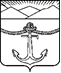 СОБРАНИЕмуниципального образования«Холмский городской округ»РЕШЕНИЕот 28.11.2019 г. № 21/6-153В соответствии с Федеральным законом от 06.10.2003г. №131-ФЗ «Об общих принципах организации местного самоуправления в Российской Федерации», со статьей 1 Федерального закона от 26.07.2019г. №228-ФЗ «О внесении изменений в статью 40 Федерального закона «Об общих принципах организации местного самоуправления в Российской Федерации» и статью 131 Федерального закона «О противодействии коррупции», Законом Сахалинской области от 06.07.2007г. №78-ЗО «Об отдельных вопросах муниципальной службы в Сахалинской области», Законом Сахалинской области от 24.09.2004г. №541 «О наименованиях органов местного самоуправления муниципальных образований в Сахалинской области», руководствуясь пунктом 1 части 1 статьи 30 Устава муниципального образования «Холмский городской округ», Собрание муниципального образования «Холмский  городской округ» РЕШИЛО:1. Внести в Устав муниципального образования «Холмский городской округ» следующие изменения и дополнения:1) в пункте 3 части 5 статьи 15 слова «главы муниципального образования «Холмский городской округ» заменить словами «мэра Холмского городского округа»;2) абзац третий части 6 статьи 15 изложить в следующей редакции:«Инициатива проведения референдума, выдвинутая совместно Собранием Холмского городского округа и мэром Холмского городского округа, оформляется правовыми актами Собрания Холмского городского округа и мэра Холмского городского округа.»;3) во втором абзаце части 7 статьи 15 слово «главы» заменить словом «мэра»;4) в части 7 статьи 16 слова «главы Холмского городского округа» исключить;5) в наименовании статьи 17 слово «главы» заменить словом «мэра»;6) в части 1 статьи 17 слова «главы муниципального образования» заменить словами «мэра Холмского городского округа»;7) в пункте 11 части 1 статьи 17 слова «главы муниципального образования» заменить словами «мэра Холмского городского округа»;8) часть 1.1 статьи 17 изложить в следующей редакции:«1.1. Полномочия мэра Холмского городского округа прекращаются досрочно также в связи с утратой доверия Президента Российской Федерации в случае:несоблюдения мэром Холмского городского округа, их супругами и несовершеннолетними детьми запрета, установленного Федеральным законом «О запрете отдельным категориям лиц открывать и иметь счета (вклады), хранить наличные денежные средства и ценности в иностранных банках, расположенных за пределами территории Российской Федерации, владеть и (или) пользоваться иностранными финансовыми инструментами»»;9) часть 1.2 статьи 17 изложить в следующей редакции:«1.2. В случае, если мэр Холмского городского округа, полномочия которого прекращены досрочно на основании правового акта Губернатора Сахалинской области об отрешении от должности мэра Холмского городского округа либо на основании решения Собрания Холмского городского округа об удалении его в отставку, обжалует данные правовой акт или решение в судебном порядке, Собрание Холмского городского округа не вправе принимать решение об избрании мэра Холмского городского округа до вступления решения суда в законную силу.»;10) часть 2 статьи 17 изложить в следующей редакции:«2. Мэр Холмского городского округа направляет заявление о сложении своих полномочий в Собрание Холмского городского округа.Заявление мэра Холмского городского округа об отставке является основанием для принятия Собранием Холмского городского округа решений об отставке мэра Холмского городского округа и об избрании нового мэра Холмского городского округа из числа кандидатов, представленных конкурсной комиссией по результатам конкурса.Решение об избрании нового мэра Холмского городского округа из числа кандидатов, представленных конкурсной комиссией по результатам конкурса должно быть принято не позднее одного месяца со дня поступления в Собрание Холмского городского округа заявления мэра Холмского городского округа об отставке.В случае досрочного прекращения полномочий мэра Холмского городского округа избрание мэра Холмского городского округа из числа кандидатов, представленных конкурсной комиссией по результатам конкурса, осуществляется не позднее чем через шесть месяцев со дня такого прекращения полномочий.При этом если до истечения срока полномочий Собрания Холмского городского округа осталось менее шести месяцев, избрание мэра Холмского городского округа из числа кандидатов, представленных конкурсной комиссией, осуществляется по результатам конкурса, - в течение трех месяцев со дня избрания Собрания Холмского городского округа в правомочном составе.»;11) в части 3 статьи 17 слово «главы» заменить словом «мэра»;12) в части 1 статьи 21 слово «главой» заменить словом «мэром»;13) часть 2 статьи 21 изложить в следующей редакции:«2. Публичные слушания проводятся по инициативе населения, Собрания Холмского городского округа или мэра Холмского городского округа. Публичные слушания, проводимые по инициативе населения или Собрания Холмского городского округа, назначаются Собранием Холмского городского округа, а по инициативе мэра Холмского городского округа - мэром Холмского городского округа.»;14) в части 3 статьи 22 слово «главы» заменить словом «мэра»;15) часть 4 статьи 22 изложить в следующей редакции:«4. Собрание граждан, проводимое по инициативе Собрания Холмского городского округа или мэра Холмского городского округа назначается соответственно Собранием Холмского городского округа или мэром Холмского городского округа.»;16) в пункте 1 части 3 статьи 23 слово «главы» заменить словом «мэра»;17) в части 1 статьи 24 слово «главы» заменить словом «мэра»;18) пункт 2 части 1 статьи 27 изложить в следующей редакции:«2) глава муниципального образования «Холмский городской округ» - мэр Холмского городского округа;»;19) часть 2 статьи 28 изложить в следующей редакции: «2. Выборными должностными лицами местного самоуправления в Холмском городском округе являются мэр Холмского городского округа, председатель Собрания Холмского городского округа, заместитель председателя Собрания Холмского городского округа.»;20) пункт 2 части 3 статьи 28 изложить в следующей редакции:«2) глава муниципального образования «Холмский городской округ» - мэр Холмского городского округа;»;21) пункт 3 части 3 статьи 28 изложить в следующей редакции:«3) в администрации Холмского городского округа - первый вице-мэр Холмского городского округа (назначаемый по согласованию с Собранием Холмского городского округа), вице-мэры Холмского городского округа, управляющий делами администрации Холмского городского округа, руководители, заместители руководителей функциональных (отраслевых) и территориальных органов администрации Холмского городского округа, руководители структурных подразделений администрации Холмского городского округа;22) в пункте 10 части 1 статьи 30 слово «главы» заменить словом «мэра»;23) в части 4 статьи 30 слово «главы» заменить словом «мэра»;24) в части 6 статьи 32 слово «главой» заменить словом «мэром»;25) часть 8 статьи 32 изложить в следующей редакции:«8. Проекты решений Собрания Холмского городского округа, предусматривающие установление, изменение и отмену местных налогов и сборов, осуществление расходов из средств бюджета Холмского городского округа, могут быть внесены на рассмотрение Собрания Холмского городского округа только по инициативе мэра Холмского городского округа или при наличии заключения мэра Холмского городского округа.»;26) в части 9 статьи 33 слово «главой» заменить словом «мэром»;27) в пункте 2 части 5 статьи 35 слово «главы» заменить словом «мэра»;28) в части 7 статьи 35 слова «главы администрации» заменить словом «мэра»;29) в части 6 статьи 38 слова «на двадцатый день» заменить словами «в течение 20 дней»;30) в наименовании статьи 40 слова «Глава муниципального образования «Холмский городской округ»» заменить словами «Мэр Холмского городского округа»;31) в части 1 статьи 40 слово «глава» заменить словом «мэр»;32) в части 2 статьи 40 слово «глава» заменить словом «мэр»;33) в части 3 статьи 40 слово «глава» заменить словом «мэр»;34) в части 4 статьи 40 слово «глава» заменить словом «мэр»;35) в части 5 статьи 40 слово «глава» заменить словом «мэр»;36) в абзаце втором части 5 статьи 40 слово «главу» заменить словом «мэра»;37) в наименовании статьи 40.1 слово «главы» заменить словом «мэра»;38) в абзаце первом статьи 40.1 слово «глава» заменить словом «мэр»;39) пункт 16 статьи 40.1 изложить в следующей редакции:«16) назначает и освобождает от должности первого вице-мэра Холмского городского округа и вице-мэров Холмского городского округа, утверждает Положения о структурных подразделениях аппарата администрации Холмского городского округа;»;40) в наименовании статьи 41 слово «главы» заменить словом «мэра»;41) в абзаце первом части 1 статьи 41 слово «глава» заменить словом «мэр»;42) в абзаце втором части 1 статьи 41 слово «главы» заменить словом «мэра»;43) в абзаце третьем части 1 статьи 41 слово «главы» заменить словом «мэра»;44) в абзаце пятом части 1 статьи 41 слово «главой» заменить словом «мэра»;45) в абзаце шестом части 1 статьи 41 слово «главы» заменить словом «мэра»;46) в наименовании части 2 статьи 41 слово «глава» заменить словом «мэр»;47) в части 3 статьи 41 слово «глава» заменить словом «мэр»;48) часть 4 статьи 41 изложить в следующей редакции:4. Мэр Холмского городского округа должен соблюдать ограничения, запреты, исполнять обязанности, которые установлены Федеральным законом от 25 декабря 2008 года №273-ФЗ «О противодействии коррупции» и другими федеральными законами. Полномочия мэра Холмского городского округа прекращаются досрочно в случае несоблюдения ограничений, запретов, неисполнения обязанностей, установленных Федеральным законом от 25 декабря 2008 года №273-ФЗ «О противодействии коррупции», Федеральным законом от 3 декабря 2012 года №230-ФЗ «О контроле за соответствием расходов лиц, замещающих государственные должности, и иных лиц их доходов», Федеральным законом от 7 мая 2013 года №79-ФЗ «О запрете отдельным категориям лиц открывать и иметь счета (вклады), хранить наличные денежные средства и ценности в иностранных банках, расположенных за пределами территории Российской Федерации, владеть и (или) пользоваться иностранными финансовыми инструментами», если иное не предусмотрено Федеральным законом от 6 октября 2013 года №131-ФЗ «Об общих принципах организации местного самоуправления в Российской Федерации».49) часть 5 статьи 41- исключить;50) часть 6 статьи 41 - исключить;51) часть 7 статьи 41- исключить;52) часть 8 статьи 41 – исключить;53) часть 9 статьи 41 - исключить;54) часть 10 статьи 41 - исключить;55) часть 11 статьи 41 - исключить;56) часть 11.1 статьи 41 - исключить;57) статью 41.1 изложить в следующей редакции:«Статья 41.1. Порядок замещения должностимэра Холмского городского округа1. В случае досрочного прекращения полномочий мэра Холмского городского округа, на период проведения конкурса на замещение должности мэра Холмского городского округа, обязанности по этой должности переходят к первому вице-мэру Холмского городского округа и осуществляются им до вступления в должность вновь избранного мэра Холмского городского округа.2. В случае вакантной должности первого вице-мэра Холмского городского округа, в случае временного отсутствия первого вице-мэра Холмского городского округа (командировка, отпуск, болезнь и др.), исполняющий обязанности мэра Холмского городского округа назначается Собранием Холмского городского округа из числа вице-мэров Холмского городского округа.В случае временного отсутствия мэра Холмского городского округа (командировка, отпуск, болезнь и др.) обязанности мэра Холмского городского округа возлагаются мэром Холмского городского округа самостоятельно.»;58) в части 1 статьи 42 слова «глава администрации» заменить словом «мэр»;59) в части 2 статьи 44 слово «глава» заменить словом «мэр»;60) в части 1 статьи 45 слово «главой» заменить словом «мэром»;61) в части 2 статьи 45 слово «главой» заменить словом «мэром»;62) часть 3 статьи 45 изложить в следующей редакции:«3. В структуру администрации Холмского городского округа входят: мэр Холмского городского округа, первый вице-мэр Холмского городского округа, вице-мэры Холмского городского округа, аппарат администрации Холмского городского округа, отраслевые (функциональные) и территориальные органы администрации Холмского городского округа.»;63) часть 5 статьи 45 изложить в следующей редакции:«5. Решение о создании отраслевых (функциональных) и территориальных органов администрации Холмского городского округа в качестве юридических лиц в форме муниципального казенного учреждения принимается Собранием Холмского городского округа по представлению мэра Холмского городского округа. Полномочия и порядок деятельности отраслевых (функциональных) и территориальных органов администрации Холмского городского округа, обладающих правами юридического лица, определяются положениями об указанных органах, утверждаемыми Собранием Холмского городского округа.»;64) часть 6 статьи 45 изложить в следующей редакции:«6. Первый вице-мэр Холмского городского округа, вице-мэры Холмского городского округа, руководители структурных подразделений аппарата администрации Холмского городского округа, руководители отраслевых (функциональных) и территориальных органов администрации Холмского городского округа назначаются и освобождаются от должности мэром Холмского городского округа. С должностными лицами администрации Холмского городского округа (первым вице-мэром Холмского городского округа; вице-мэрами Холмского городского округа, помощниками мэра Холмского городского округа, руководителями отраслевых (функциональных) и территориальных органов администрации Холмского городского округа) заключается срочный трудовой договор на срок полномочий мэра Холмского городского округа.»;65) в пункте 9 части 6 статьи 49 слово «главе» заменить словом «мэру»;66) в пункте 3 части 8 статьи 49 слово «главой» заменить словом «мэром»;67) в части 2 статьи 50 слово «главы» заменить словом «мэра»;68) в части 4 статьи 55 слово «главой» заменить словом «мэром»;69) в части 5 статьи 55 слово «глава» заменить словом «мэр»;70) абзац первый части 2 статьи 57 изложить в следующей редакции:«2. Решением Собрания Холмского городского округа определяются размеры и условия оплаты труда муниципальных служащих, депутатов, осуществляющих свои полномочия на постоянной основе, мэра Холмского городского округа, председателя Собрания Холмского городского округа, устанавливаются муниципальные минимальные социальные стандарты и другие нормативы расходов бюджета Холмского городского округа на решение вопросов местного значения.»;71) абзац третий статьи 58 изложить в следующей редакции: «- мэр Холмского городского округа;»;72) в абзаце втором части 1 статьи 60 слово «главой» заменить словом «мэром»;73) в абзаце втором статьи 65 слово «глава» заменить словом «мэр»;74) в части 2 статьи 66 слово «глава» заменить словом «мэр»;75) в части 2 статьи 67 слово «главы» заменить словом «мэра»;76) статью 68 изложить в следующей редакции:«Статья 68. Ответственность депутатов СобранияХолмского городского округа,мэра Холмского городского округаперед населением Холмского городского округаОтветственность депутатов Собрания Холмского городского округа, мэра Холмского городского округа перед населением наступает в случае нарушения Устава, утраты доверия со стороны населения Холмского городского округа.»;77) статью 71 изложить в следующей редакции:«Статья 71. Ответственность мэраХолмского городского округа перед государством1. Губернатор Сахалинской области издает правовой акт об отрешении от должности мэра Холмского городского округа в случае:1) издания мэром Холмского городского округа нормативного правового акта, противоречащего Конституции Российской Федерации, федеральным конституционным законам, федеральным законам, Уставу и законам Сахалинской области, настоящему Уставу, если такие противоречия установлены соответствующим судом, а мэр Холмского городского округа в течение двух месяцев со дня вступления в силу решения суда либо в течение иного предусмотренного решением суда срока не принял в пределах своих полномочий мер по исполнению решения суда;2) совершения мэром Холмского городского округа действий, в том числе издания им правового акта, не носящего нормативного характера, влекущих нарушение прав и свобод человека и гражданина, угрозу единству и территориальной целостности Российской Федерации, национальной безопасности Российской Федерации и ее обороноспособности, единству правового и экономического пространства Российской Федерации, нецелевое использование межбюджетных трансфертов, имеющих целевое назначение, бюджетных кредитов, нарушение условий предоставления межбюджетных трансфертов, бюджетных кредитов, полученных из других бюджетов бюджетной системы Российской Федерации, если это установлено соответствующим судом, а мэр Холмского городского округа не принял в пределах своих полномочий мер по исполнению решения суда.2. Срок, в течение которого Губернатор Сахалинской области издает правовой акт об отрешении от должности мэра Холмского городского округа, не может быть менее одного месяца со дня вступления в силу последнего решения суда, необходимого для издания указанного акта, и не может превышать шести месяцев со дня вступления в силу этого решения суда.3. Мэр Холмского городского округа, в отношении которого Губернатором Сахалинской области был издан правовой акт об отрешении от должности, вправе обжаловать данный правовой акт в судебном порядке в течение 10 дней со дня его официального опубликования.»;78) в части 5 статьи 74 слово «глава» заменить словом «мэр»;79) в части 4 статьи 75 слово «глава» заменить словом «мэр»;80) в пункте 1 части 5.1 статьи 75 слово «главой» заменить словом «мэром»;81) в пункте 2 части 5.1 статьи 75 слово «главой» заменить словом «мэром».2. Настоящее решение направить для подписания, направления для государственной регистрации в Управлении Минюста России по Сахалинской области и последующего обнародования главе муниципального образования «Холмский городской округ» Летечину А.А. 3. Решение вступает в силу после его государственной регистрации в установленном законом порядке и последующего опубликования в газете «Холмская панорама».4. Контроль за исполнением настоящего решения возложить на председателя Собрания муниципального образования «Холмский городской округ» (Силкина Е.И.). Председатель Собрания муниципального  образования «Холмский городской округ»							     Е.И. СилкинаГлава муниципального образования  «Холмский городской округ»						              А.А. ЛетечинО внесении изменений в Устав муниципального образования «Холмский городской округ»